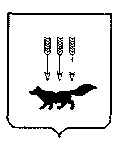 ПОСТАНОВЛЕНИЕАДМИНИСТРАЦИИ городского округа САРАНСКот   «    02   »     октября     2017 г.                                                   	№  2186         Об утверждении документации по внесению изменений в документацию по планировке территории, ограниченной улицами  Гагарина, Сурикова, пр. 50 лет Октября и правым берегом реки Саранка г. Саранска, в части изменения планировки территории и выполнения проекта межевания территории, ограниченной улицами Фурманова, О. Кошевого, Щорса, Серадзская (в районе школы №8) г. СаранскаВ соответствии с Федеральным законом от 6 октября 2003 года № 131-ФЗ «Об общих принципах организации местного самоуправления в Российской Федерации», статьями 45, 46 Градостроительного кодекса Российской Федерации, постановлением Главы Администрации городского округа Саранск от 21 декабря 2009 года № 3009 «Об утверждении документации по планировке территории, ограниченной улицами Гагарина, Сурикова, пр. 50 лет Октября и правым берегом реки Саранка г. Саранска» (с изменениями, внесенными постановлениями Администрации городского округа Саранск от 15 августа 2016 года № 2472, от                 9 сентября 2016 года № 2679, от 10 января 2017 года № 27, от 31 марта 2017 года              № 671, от 15 мая 2017 года № 993, от 21 августа 2017 года № 1830),  постановлением Администрации городского округа Саранск от 13 марта 2017 года № 511                        «О внесении изменений в документацию по планировке территории, ограниченной улицами Гагарина, Сурикова, пр. 50 лет Октября и правым берегом реки Саранка             г. Саранска, в части изменения планировки территории и выполнения проекта межевания территории, ограниченной улицами Фурманова, О. Кошевого, Щорса, Серадзская (в районе школы №8) г. Саранска», с учетом протокола публичных слушаний по внесению изменений в документацию по планировке территории (в части изменения планировки и выполнения проекта межевания территории), проведенных 4 сентября 2017 года, заключения о результатах публичных слушаний, опубликованного 19 сентября 2017 года, иных прилагаемых документов Администрация городского округа Саранск п о с т а н о в л я е т: 	1. Утвердить документацию по внесению изменений в документацию по планировке территории, ограниченной улицами Гагарина, Сурикова, пр. 50 лет Октября и правым берегом реки Саранка г. Саранска, в части изменения планировки территории и выполнения проекта межевания территории, ограниченной улицами Фурманова, О. Кошевого, Щорса, Серадзская (в районе школы №8) г. Саранска, согласно приложению к настоящему постановлению (заказчик – ООО «ДСК-Проект»).2. Контроль за исполнением настоящего постановления возложить                               на Заместителя Главы городского округа Саранск – Директора Департамента перспективного развития Администрации городского округа Саранск. 3. Настоящее постановление вступает в силу со дня его официального опубликования.Глава городского округа Саранск				                  		П.Н. Тултаев				     Приложение  к постановлению Администрации городского округа Саранск от «_02_»_октября_2017 г. №  2186Об утверждении документации по внесению изменений в документацию по планировке территории, ограниченной улицами Гагарина, Сурикова, пр. 50 лет Октября  и правым берегом реки Саранка г. Саранска, в части изменения планировки территории и выполнения проекта межевания территории, ограниченной  улицами Фурманова, О. Кошевого, Щорса, Серадзская (в районе школы №8) г. Саранска    №п/пНаименование документа1.Пояснительная записка2.Графическая часть2.1Основная часть проекта планировки территории2.1.1.Чертеж планировки территории М 1:10002.1.2.Разбивочный чертеж красных линий М 1:10002.2.1.Материалы по обоснованию проекта планировки территории2.2.2.Схема расположения элемента планировочной структуры (по материалам генерального плана г. Саранск, 2014г.)2.2.3.Границы проектируемой территории (квартала) в составе ППТ М 1:50002.2.4.Результаты инженерных изысканий М 1:10002.2.5.Схема, отображающая местоположение существующих объектов капитального строительства, в том числе линейных объектов, объектов подлежащих сносу, объектов незавершенного строительства, а также проходы к водным объектам общего пользования и их береговым полосам М 1:1000. Сведения о существующих земельных участках.2.2.6.Схема организации движения транспорта и пешеходов М 1:10002.2.7.Схема вертикальной планировки, инженерной подготовки территории и инженерной защиты территории М 1:10002.2.8.Схема инженерных сетей М 1:10002.2.9.Схема границ зон с особыми условиями использования территории               М 1:10003.1.Основная часть проекта межевания территории3.1.2.Чертеж межевания территории М 1:10003.1.3.Чертеж межевания территории с номерами поворотных точек образуемых земельных участков 3.1.4.Чертеж границ зон действия публичных сервитутов3.2.Материалы по обоснованию проекта межевания территории3.2.1.Чертеж границ существующих земельных участков. Чертеж местоположения существующих объектов капитального строительства            М 1:1000